"Ζω καλύτερα - Ευ ζην"  ΥΠΟΘΕΜΑΤΙΚΗ: "Διατροφή"  ΤΙΤΛΟΣ: «Υγεία και Υγιεινή διατροφή»Εργαστήριο 3ο: Τροφή και βιταμίνεςΔραστηριότητα 2η: Πίνακα διπλής εισόδου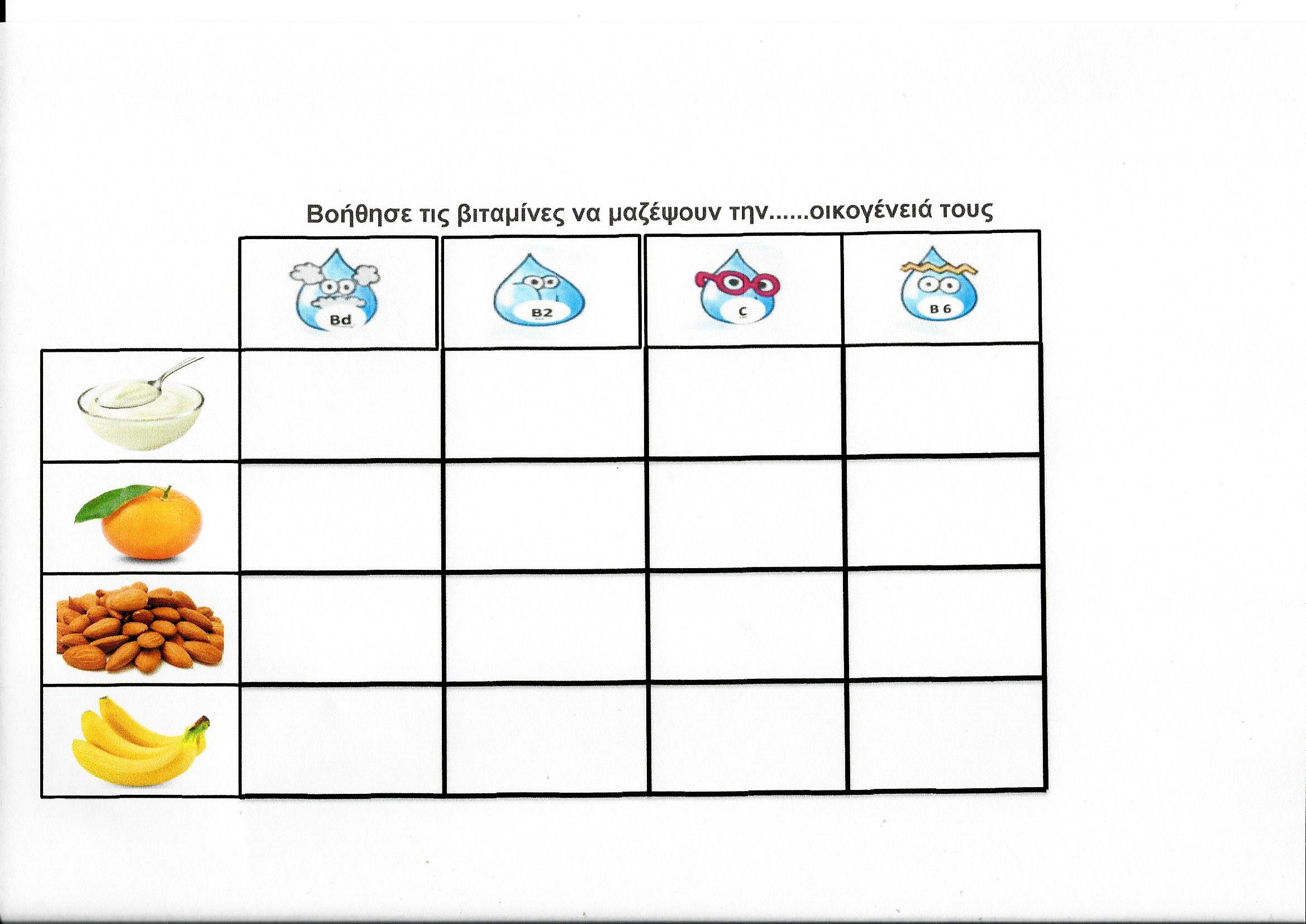 